ПРОЕКТ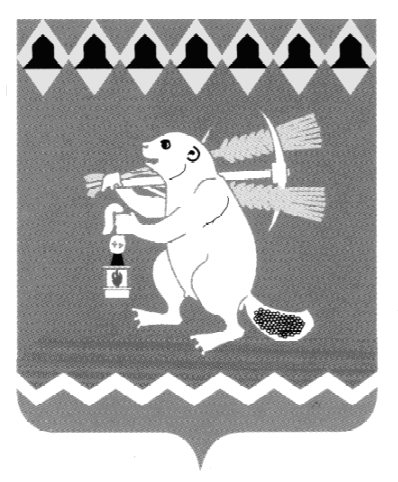 Артемовский городской округТерриториальный орган местного самоуправления селаБольшое Трифоново с подведомственной территорией населенных пунктов: деревня Малое Трифоново, поселок Кислянка Распоряжение«___»_________2018                                                                           № ___с. Большое ТрифоновоО принятии мер  пожарной безопасности на территории Территориального органа местного самоуправления села Большое ТрифоновоВ соответствии с пунктом 17 Правил Противопожарного режима в Российской Федерации от 25.04.2012 № 390, во исполнение письма Главного управления МЧС России по Свердловской области от 08.05.2018 № 4116-2-1-16 «О принятии дополнительных мер» на период устойчивой сухой, жаркой и ветреной погоды1. Установить с 28 мая 2018 года по 09 июня 2018 года на территории населенных пунктов Территориального органа местного самоуправления села Большое Трифоново противопожарный режим.2. Запретить:2.1. Разведение костров, сжигание мусора и травы, в том числе и на индивидуальных приусадебных участках, порубочных остатков в лесных массивах.2.2. Проведение пожароопасных работ в населенных пунктах Территориального органа местного самоуправления села Большое Трифоново, на лесных участках, прилегающих к территории населенных пунктов Территориального органа местного самоуправления села Большое Трифоново.2.3.Использование пиротехники на придомовых территориях, в местах общего пользования, с массовым пребыванием людей.3. Настоящее распоряжение опубликовать в газете «Артемовский рабочий» и разместить на официальном сайте Территориального органа местного самоуправления села Большое Трифоново в информационно-телекоммуникационной сети «Интернет».4. Контроль за исполнение распоряжения оставляю за собой. Председатель                                                                                      В.Г.Игошев